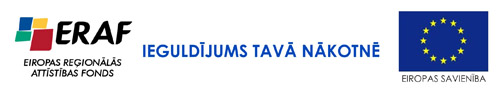 Turpinās būvdarbi projekta “Daugavpils pilsētas   industriālo zonu pieejamības veicināšana” ietvarosPēc ziemas tehnoloģiskā pārtraukuma šī gada martā ir atsākti būvdarbi Eiropas Reģionālā attīstības fonda (ERAF) līdzfinansētā projekta “Daugavpils pilsētas   industriālo zonu pieejamības veicināšana” ietvaros. Projekts paredz Varšavas ielas (posmā no 18.novembra ielas līdz Smilšu ielai) un Liepājas ielas (posmā no 18.novembra ielas līdz Avotu ielai) rekonstrukciju, paredzot ceļa seguma rekonstrukciju, apgaismojuma izveidi, lietus ūdens kanalizācijas atjaunošanu. Visā ielu garumā tiks izbūvētas platākas un ērtākas gājēju ietves, labiekārtota pieguļošā teritorija,  kā arī  jau ir rekonstruēta un labiekārtota automašīnu stāvvieta pie Borisa un  Gļeba pareizticīgo katedrāles.Būvdarbus kopš 2013.gada marta veic CBF SIA „Binders”. Uz šo brīdi Liepājas ielā ir izpildīti aptuveni 60% no visa būvdarba apjoma, savukārt Varšavas ielā – aptuveni 45% no būvdarbu apjoma. Darbus būvnieks plāno pabeigt šī gada augustā. Projekts tiek realizēts ERAF programmas „Infrastruktūra un pakalpojumi” 3.6.1.1. aktivitātes "Nacionālas un reģionālas nozīmes attīstības centru izaugsmes veicināšana līdzsvarotai valsts attīstībai" ietvaros. Projekta kopējās izmaksas ir 3 930 226.64 EUR, no kurām 85% ir ERAF līdzfinansējums, 3% jeb valsts finansējums un 12% EUR pašvaldības finansējums.Informāciju sagatavoja:Iluta ĶipureDPPI “Komunālās saimniecības pārvalde”projektu asistentetālr. 65476323, iluta.kipure@daugavpils.lv